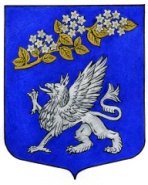 ВНУТРИГОРОДСКОE МУНИЦИПАЛЬНОE ОБРАЗОВАНИE САНКТ-ПЕТЕРБУРГА
МУНИЦИПАЛЬНЫЙ ОКРУГ ПРАВОБЕРЕЖНЫЙМЕСТНАЯ АДМИНИСТРАЦИЯ(МЕСТНАЯ АДМИНИСТРАЦИЯ МО ПРАВОБЕРЕЖНЫЙ)ПОСТАНОВЛЕНИЕОб утверждении административного регламента по предоставлению местной администрацией МО Правобережный, осуществляющей отдельные государственные полномочия Санкт-Петербурга по организации и осуществлению деятельности по опеке и попечительству, назначению и выплате денежных средств на содержание детей, находящихся под опекой или попечительством, и денежных средств на содержание детей, переданных на воспитание в приемные семьи, в Санкт-Петербурге, государственной услуги по освобождению опекуна или попечителя от исполнения ими своих обязанностейВ соответствии с постановлением Правительства Санкт-Петербурга от 25.07.2011 №1037 «О Порядке разработки и утверждения исполнительными органами государственной власти Санкт-Петербурга административных регламентов предоставления государственных услуг (исполнения государственных функций)» и постановлением Правительства Санкт-Петербурга от 30.12.2009 №1593 «О некоторых мерах по повышению качества предоставления государственных услуг в Санкт-Петербурге», во исполнение пункта 1.2 протокола заседания Комиссии по проведению административной реформы в Санкт-Петербурге от 24.08.2012 №45, руководствуясь Распоряжением от 21.09.2012 №214-р Комитета по социальной политике Санкт-Петербурга, местная администрация МО ПравобережныйПОСТАНОВЛЯЕТ:Утвердить административный регламент по предоставлению местной администрацией МО Правобережный, осуществляющей отдельные государственные полномочия Санкт-Петербурга по организации и осуществлению деятельности по опеке и попечительству, назначению и выплате денежных средств на содержание детей, находящихся под опекой или попечительством, и денежных средств на содержание детей, переданных на воспитание в приемные семьи, в Санкт-Петербурге, государственной услуги – по освобождению опекуна или попечителя от исполнения ими своих обязанностей.Опубликовать в информационно-публицистическом бюллетене «Оккервиль» и на официальном сайте МО Правобережный.Постановление вступает в силу после официального опубликования.Контроль за выполнением постановления возложить на руководителя отдела опеки и попечительства Е.В. Тешеву.Глава местной администрации	И.Р. ТонкельПриложениек постановлению местной администрацииМО Правобережныйот 19 декабря 2012 г. № 473Регламент по предоставлению местной администрацией внутригородского муниципального образования Санкт-Петербурга муниципальный округ Правобережный, осуществляющей отдельные государственные полномочия Санкт-Петербурга по организации и осуществлению деятельности по опеке и попечительству, назначению и выплате денежных средств на содержание детей, находящихся под опекой или попечительством, и денежных средств на содержание детей, переданных на воспитание в приемные семьи, в Санкт-Петербурге, государственной услуги по освобождению опекуна или попечителя от исполнения ими своих обязанностейI. Общие положения1.1. Предметом регулирования настоящих методических рекомендаций являются отношения, возникающие между заявителями и местной администрацией внутригородского муниципального образования Санкт-Петербурга муниципальный округ Правобережный (далее – местная администрация МО Правобережный), осуществляющей отдельные государственные полномочия Санкт-Петербурга по организации и осуществлению деятельности по опеке или попечительству, назначению и выплате денежных средств на содержание детей, находящихся под опекой или попечительством, 
и денежных средств на содержание детей, переданных на воспитание в приемные семьи, 
в Санкт-Петербурге (далее – органы местного самоуправления Санкт-Петербурга),  
в сфере  предоставления государственной	 услуги по освобождению опекуна 
или попечителя от исполнения ими своих обязанностей (далее – государственная услуга).1.2. Заявителями являются граждане, являющиеся опекунами или попечителями (далее - заявитель).1.3. Требования к порядку информирования и предоставления государственной услуги.1.3.1. В предоставлении государственной услуги участвуют:1.3.1.1. Санкт-Петербургское государственное казенное учреждение «Многофункциональный центр предоставления государственных услуг» 
(далее – Многофункциональный центр).Адрес: Санкт-Петербург, ул. Красного Текстильщика, д.10-12, литера 0.График работы: понедельник – четверг с 9.00 до 18.00, пятница с 9.00 до 17.00; перерыв с 13.00 до 13.48, выходные дни – суббота, воскресенье.График работы структурных подразделений Многофункционального центра ежедневно с 9.00 до 21.00.Места нахождения, график работы и справочные телефоны подразделений Многофункционального центра в приложении № 4 к настоящим методическим рекомендациям.Центр телефонного обслуживания – 573-90-00.Адрес сайта и электронной почты: www.gu.spb.ru/mfc/, e-mail: knz@mfcspb.ru.1.3.2. Перед предоставлением государственной услуги заявителям не требуется дополнительных обращений в иные исполнительные органы государственной власти Санкт-Петербурга и организации.1.3.3. Информацию об исполнительных органах государственной власти 
Санкт-Петербурга и организациях, участвующих в предоставлении государственной услуги, указанных в пункте 1.3.1 настоящего регламента, заявители могут получить следующими способами: 1.3.3.1. По телефонам, указанным в приложении № 4 к настоящим методическим рекомендациям.1.3.3.2. В Центре телефонного обслуживания Многофункционального центра, указанного в пункте 1.3.1.2. настоящего регламента.1.3.3.3. Посредством письменных обращений, в том числе в электронном виде, 
в местную администрацию МО Правобережный (информация о месте нахождения и графике работы, справочные телефоны, адреса официальных сайтов органов местного самоуправления, предоставляющих государственную услугу, приведены в приложении 
№ 5 к настоящим методическим рекомендациям), Многофункциональный центр и его подразделения.1.3.3.4. При личном обращении в местную администрацию МО Правобережный, Многофункциональный центр и его подразделения.1.3.3.5. На стендах в местах предоставления государственной услуги.1.3.3.6. На официальном сайте Правительства Санкт-Петербурга www.gov.spb.ru, 
а также на Портале.1.3.3.7. При обращении к инфоматам (инфокиоскам, инфопунктам), размещенным 
в помещениях структурных подразделений Многофункционального центра, указанных 
в приложении к настоящим методическим рекомендациям; на улицах Санкт-Петербурга 
и в вестибюлях станций СПб ГУП «Санкт-Петербургский метрополитен» по адресам, указанным на Портале.II. Стандарт предоставления государственной услуги2.1. Наименование государственной услуги: организация и осуществление деятельности по опеке и попечительству, назначению и выплате денежных средств 
на содержание детей, находящихся под опекой или попечительством, и денежных средств на содержание детей, переданных на воспитание в приемные семьи, в  Санкт-Петербурге, государственной услуги по освобождению опекуна или попечителя от исполнения ими своих обязанностей.Краткое наименование государственной услуги: освобождение опекуна 
или попечителя от исполнения ими своих обязанностей.2.2. Государственная услуга предоставляется местной администрацией МО Правобережный, на учете в котором состоит несовершеннолетний подопечный или опекаемый во взаимодействии с Многофункциональным центром.2.3. Результатами предоставления государственной услуги являются:издание постановления местной администрацией МО Правобережный
об освобождении опекуна или попечителя от исполнения ими своих обязанностей.информирование заявителя о принятом местной администрацией МО Правобережный решении об освобождении опекуна или попечителя от исполнения ими своих обязанностей:на бумажном носителе – решение о предоставлении государственной услуги выдается лично заявителю местной администрацией МО Правобережный или Многофункциональным центром либо направляется через отделения федеральной почтовой связи;в форме электронного документа - путем отправки по электронной почте 
либо через Портал.2.4. Сроки предоставления государственной услуги:решение об освобождении опекуна и попечителя от исполнения ими своих обязанностей принимается в течение пятнадцати дней со дня подачи опекуном заявления об освобождении от исполнения им своих обязанностей.В случае направления местной администрацией МО Правобережный межведомственных запросов и получения ответов на них, срок предоставления государственной услуги может быть увеличен в соответствии с действующим законодательством.2.5. Перечень нормативных правовых актов, регулирующих отношения, возникающие в связи с предоставлением государственной услуги:Конституция Российской Федерации;Гражданский кодекс Российской Федерации;Семейный кодекс Российской Федерации;Федеральный закон от 27.07.2010 № 210-ФЗ «Об организации предоставления государственных и муниципальных услуг»;Федеральный закон от 02.05.2006 № 59-ФЗ «О порядке рассмотрения обращений граждан Российской Федерации»;Федеральный закон от 27.07.2006 № 152-ФЗ «О персональных данных»;Федеральный закон от 06.04.2011 № 63-ФЗ «Об электронной подписи»;Федеральный закон от 06.10.2003 № 131-ФЗ «Об общих принципах организации местного самоуправления в Российской Федерации»;Федеральный закон от 28.04.2008 № 48-ФЗ «Об опеке и попечительстве»;Федеральный закон от 27.07.2010 № 210-ФЗ «Об организации предоставления государственных и муниципальных услуг»;Федеральный закон от 27.07.2006 № 152-ФЗ «О персональных данных»;Федеральный закон от 06.04.2011 № 63-ФЗ «Об электронной подписи»;Закон Санкт-Петербурга от 31.10.2007 № 536-109 «О наделении органов местного самоуправления в Санкт-Петербурге отдельными государственными полномочиями Санкт-Петербурга по организации и осуществлению деятельности по опеке 
и попечительству, назначению и выплате денежных средств на содержание детей, находящихся под опекой или попечительством, и денежных средств на содержание детей, переданных на воспитание в приемные семьи, в Санкт-Петербурге»;постановление Правительства Санкт-Петербурга от 23.12.2011 № 1753 «О порядке межведомственного информационного взаимодействия при предоставлении государственных и муниципальных услуг исполнительными органами государственной власти Санкт-Петербурга и органами местного самоуправления в Санкт-Петербурге, 
а также услуг государственных учреждений, подведомственных исполнительным органам государственной власти Санкт-Петербурга, и других организаций, в которых размещается государственное задание (заказ)».2.6. Исчерпывающий перечень документов, необходимых в соответствии 
с нормативными правовыми актами для предоставления государственной услуги, подлежащих представлению заявителем:заявление об освобождении опекуна и попечителя от исполнения ими своих обязанностей согласно приложению № 2 к настоящему регламенту;документ, удостоверяющий личность заявителя;2.7. При предоставлении государственной услуги запрещено требовать 
от заявителя:представления документов и информации или осуществления действий, представление или осуществление которых не предусмотрено нормативными правовыми актами, регулирующими отношения, возникающие в связи с предоставлением государственной услуги;представления документов и информации, которые находятся 
в распоряжении органов, предоставляющих государственную услугу, иных государственных органов, органов местного самоуправления и организаций, 
в соответствии с нормативными правовыми актами Российской Федерации, нормативными правовыми актами субъектов Российской Федерации 
и муниципальными правовыми актами.2.7.1. При представлении в местную администрацию МО Правобережный документов, указанных в пункте 2.6. настоящего регламента, для получения государственной услуги заявитель до оформления заявления вправе подписать документ «Согласие на обработку персональных данных в местной администрации МО Правобережный».2.8. Основания для отказа в приеме документов, необходимых для предоставления государственной услуги.2.8.1. Основанием для отказа в приеме документов, необходимых для предоставления государственной услуги являются:непредставление необходимых документов, указанных в пункте 2.6. настоящего регламента;отсутствие в заявлении обязательной к указанию информации;представление заявителем документов, содержащих исправления, серьезные повреждения, не позволяющие однозначно истолковать их содержание, отсутствие обратного адреса, отсутствие подписи, печати и др.2.9. Основанием для приостановления и (или) отказа в предоставлении государственной услуги является:отсутствие сведений, подтверждающих право предоставления государственной услуги, в документах, указанных в пункте 2.6. настоящего регламента.2.10. Перечень услуг, которые являются необходимыми 
и обязательными для предоставления государственной услуги, в том числе сведения 
о документе (документах), выдаваемом (выдаваемых) организациями, участвующими 
в предоставлении государственной услуги. Услуги, которые являются необходимыми и обязательными для предоставления государственной услуги, в том числе сведения о документе (документах), выдаваемом (выдаваемых) организациями, участвующими в предоставлении государственной услуги, не предусмотрены.2.11. Максимальный срок ожидания в очереди при подаче заявления 
о предоставлении государственной услуги и при получении результата государственной услуги.2.11.1. Срок ожидания в очереди (при ее наличии) при подаче заявления 
и необходимых документов в местную администрацию МО Правобережный 
не должен превышать одного часа.2.11.2. Срок ожидания в очереди при подаче заявления и документов 
в многофункциональном центре не должен превышать сорока пяти минут.2.11.3. Срок ожидания в очереди при получении документов 
в Многофункциональном центре не должен превышать пятнадцати минут.2.12. Плата за предоставление государственной услуги не взимается.2.13. Срок и порядок регистрации запроса заявителя о предоставлении государственной услуги.2.13.1. Регистрация запроса осуществляется местной администрацией МО Правобережный в течение одного рабочего дня с момента получения местной администрацией МО Правобережный документов, указанных в пункте 2.6. настоящего регламента.2.14. Требования к помещениям, в которых предоставляются государственные 
услуги, к месту ожидания и приема заявителей, размещению и оформлению визуальной, текстовой и мультимедийной информации о порядке предоставления государственной услуги.2.14.1. Помещения, в которых предоставляются государственные услуги, место ожидания, должны иметь площади, предусмотренные санитарными нормами 
и требованиями к рабочим (офисным) помещениям, где оборудованы рабочие места 
с использованием персональных компьютеров и копировальной техники, и места 
для приема посетителей, а также должны быть оборудованы стульями и столами, иметь писчие принадлежности (карандаши, авторучки, бумагу) для заполнения запросов 
о предоставлении государственной услуги и производству вспомогательных записей (памяток, пояснений).2.14.2. На информационных стендах, размещаемых в местах приема граждан, 
и на официальном сайте Правительства Санкт-Петербурга содержится следующая информация:наименование государственной услуги;перечень органов местного самоуправления Санкт-Петербурга, участвующих 
в предоставлении государственной услуги;график (режим) работы органов местного самоуправления Санкт-Петербурга, осуществляющих прием и консультации заявителей по вопросам предоставления государственной услуги;адреса органов местного самоуправления Санкт-Петербурга, участвующих 
в предоставлении государственной услуги;контактная информация об органах местного самоуправления Санкт-Петербурга, участвующих в предоставлении государственной услуги;порядок предоставления государственной услуги;перечень категорий граждан, имеющих право на получение государственной услуги;перечень документов, необходимых для получения государственной услуги;образец заполнения заявления на получение государственной услуги. 2.15. Показатели доступности и качества государственной услуги.2.15.1. Количество взаимодействий заявителя с местной администрацией МО Правобережный, участвующими в предоставлении государственной услуги – не более 3.2.15.2. Продолжительность взаимодействия должностных лиц при предоставлении государственной услуги 10 (мин.).2.15.3. Способы предоставления государственной услуги заявителю:непосредственно при посещении местной администрации МО Правобережный, участвующего в предоставлении государственной услуги;в подразделении Многофункционального центра;в электронном виде (посредством Портала в соответствии с этапами  предоставления государственной услуги, определенными распоряжением Правительства  Санкт-Петербурга от 22.03.2011 № 8-рп).2.15.4. Сроки промежуточного информирования заявителя о результатах предоставления государственной услуги действующим законодательством 
не установлены.2.15.5. Способы информирования заявителя о результатах предоставления государственной услуги – по телефону, по электронной почте, 
в письменном виде.2.15.6. Количество документов, необходимых для предоставления заявителем 
в целях получения государственной услуги – 2.2.15.8 Количество услуг, являющихся необходимыми и обязательными 
для предоставления государственной услуги действующим законодательством – 
не установлено.2.15.9. Порядок осуществления контроля за предоставлением государственной услуги, со стороны граждан, их объединений и организаций, осуществляется 
в соответствии с действующим законодательством.2.15.10. Выдача результата предоставления государственной услуги в электронном виде предусмотрена.2.16. Требования, учитывающие особенности предоставления государственной услуги по устным и письменным обращениям (в том числе в электронной форме).2.16.1. Информация по вопросам предоставления государственной услуги доводится до сведения заявителей, иных заинтересованных лиц по их письменным 
(в том числе в электронном виде) и устным обращениям.Местной администрацией МО Правобережный принимаются обращения 
в письменном виде свободной формы (в том числе в электронной форме). В письменном обращении указываются: наименование  местной администрации МО Правобережный либо фамилия, имя, отчество соответствующего должностного лица местной администрации МО Правобережный, а также фамилия, имя, отчество заявителя, почтовый адрес, по которому должны быть направлены ответ, уведомление 
о переадресации обращения, суть обращения, подпись заявителя и дата.В случае необходимости в подтверждение изложенных в письменном обращении фактов к письменному обращению прилагаются документы и материалы либо их копии.Ответ на письменное обращение дается в простой, четкой, понятной форме 
с указанием фамилии и инициалов, номера телефона специалиста, оформившего ответ.При ответах на телефонные звонки и устные обращения специалист подробно 
и в корректной форме информирует обратившееся лицо по вопросу предоставления государственной услуги.Ответ на телефонный звонок начинается с информации о наименовании местной администрации МО Правобережный, в который позвонило обратившееся лицо, фамилии, имени, отчестве и должности специалиста, принявшего телефонный звонок.Во время разговора специалист четко произносит слова, избегает параллельных разговоров с окружающими людьми и не прерывает разговор по причине поступления звонка на другой аппарат;Специалист, осуществляющий устную консультацию, принимает все необходимые меры для ответа, в том числе и с привлечением других специалистов.В случае если специалист, к которому обратилось лицо, не может ответить 
на данный вопрос в настоящий момент, он предлагает обратившемуся лицу назначить другое удобное для гражданина время для консультации.В конце консультации специалист кратко подводит итог и перечисляет действия, которые следует предпринять обратившемуся лицу.Ответ на письменное обращение дается в простой, четкой, понятной форме 
с указанием фамилии и инициалов, номера телефона специалиста, оформившего ответ.2.16.2. По справочным номерам телефонов, указанным в пунктах 1.3.1.1. и 1.3.1.2. настоящего регламента, предоставляется следующая информация, связанная с предоставлением государственной услуги:перечень органов местного самоуправления Санкт-Петербурга, участвующих 
в предоставлении государственной услуги;график (режим) работы органов местного самоуправления Санкт-Петербурга, участвующих в предоставлении государственной услуги и осуществляющих прием 
и консультации заявителей по вопросам предоставления государственной услуги;адреса органов местного самоуправления Санкт-Петербурга, участвующих 
в предоставлении государственной услуги;контактная информация об органах местного самоуправления Санкт-Петербурга, участвующих в предоставлении государственной услуги;категории граждан, имеющие право на получение государственной услуги;перечень документов, необходимых для получения государственной услуги;срок принятия решения о предоставлении государственной услуги;о текущих административных действиях, предпринимаемых по обращению заявителя;о принятом решении по конкретному письменному обращению;порядок обжалования действий (бездействия) должностных лиц, а также принимаемых ими решений при предоставлении государственной услуги;порядок записи на прием к должностному лицу.2.16.3. Государственная услуга может быть получена в электронной форме 
в соответствии с Планом перехода на предоставление исполнительными органами государственной власти Санкт-Петербурга государственных услуг в электронном виде, утвержденным распоряжением Правительства Санкт-Петербурга от 22.03.2011 № 8-рп 
«О мероприятиях по переходу на предоставление исполнительными органами государственной власти Санкт-Петербурга государственных услуг в электронном виде».В электронном виде государственную услугу можно получить с помощью Портала.Этапы перехода на предоставление услуг в электронном виде:1-й этап - размещение информации об услуге в Сводном реестре государственных услуг и на Едином портале государственных услуг;2-й этап - размещение на Едином портале государственных услуг форм заявлений
 и иных документов, необходимых для получения соответствующих услуг, и обеспечение доступа к ним для копирования и заполнения в электронном виде;3-й этап - обеспечение возможности для заявителей в целях получения услуги представлять документы в электронном виде с использованием Единого портала государственных услуг; 4-й этап - обеспечение возможности для заявителей осуществлять 
с использованием Единого портала государственных услуг мониторинг хода предоставления услуги;5-й этап - обеспечение возможности получения результатов предоставления услуги в электронном виде на Едином портале государственных услуг, если это не запрещено федеральным законом.Электронные заявления (заявки) отправляются через «Электронную приемную» Портала с использованием «логина» и «пароля» заявителя, а также могут быть подписаны заявителем электронной подписью или заверены универсальной электронной картой.В случае, если после направления заявителем электронного заявления (заявки) необходимо посещение заявителем местной администрации МО Правобережный, то для заявителя, отправившего электронную заявку, должностное лицо местной администрации МО Правобережный формирует приглашение на прием, которое отображается в браузере заявителя. Приглашение содержит необходимую информацию с указанием: адреса местной администрации МО Правобережный, в который необходимо обратиться заявителю, даты и времени приема, номера очереди, идентификационного номера приглашения, а также перечня документов, которые необходимо предоставить на приеме.В случае, если обязательное посещение заявителем местной администрации МО Правобережный не требуется, то посредством Портала осуществляется мониторинг хода предоставления государственной услуги, а также информирование заявителя о результате предоставления государственной услуги в соответствии с этапами предоставления государственной услуги в электронном виде.III. Состав, последовательность и сроки выполнения административных процедур, требования к порядку их выполнения, в том числе особенности выполнения административных процедур в электронной форме.3.1. Описание последовательности административных процедур 
при предоставлении государственной услуги:прием заявления и документов, необходимых для предоставления государственной услуги;издание постановления местной администрации МО Правобережный 
об освобождении опекуна и попечителя от исполнения ими своих обязанностей.3.2. Наименование административной процедуры: прием заявления и документов, необходимых для предоставления государственной услуги.3.2.1. События (юридические факты), являющиеся основанием для начала административной процедуры: поступление (посредством личного обращения заявителя, обращения заявителя 
в электронной форме посредством Портала либо посредством организаций почтовой связи, от Многофункционального центра) в местную администрацию МО Правобережный заявления о предоставлении государственной услуги и прилагаемых документов, указанных в пункте 2.6. настоящего регламента (далее – комплект документов).3.2.2. Ответственным за выполнение административной процедуры является специалист местной администрации МО Правобережный, ответственный за прием заявления и документов, необходимых для предоставления государственной услуги.3.2.3. Содержание и продолжительность выполнения административной процедуры.Муниципальный служащий местной администрации МО Правобережный, 
к должностным обязанностям которого отнесено выполнение отдельных государственных полномочий, ответственный за прием заявления и документов, необходимых 
для предоставления государственной услуги, при обращении заявителей:определяет предмет обращения;устанавливает личность заявителя и его полномочия;консультирует заявителя о порядке оформления заявления и проверяет правильность его оформления. По просьбе заявителя, не способного по состоянию здоровья либо в силу иных причин собственноручно оформить заявление, заявление может быть оформлено специалистом органом местного самоуправления                    Санкт-Петербурга, ответственным за прием документов, о чем на заявлении делается соответствующая запись;проверяет наличие документов и дает их оценку на предмет соответствия перечню документов, указанных в пункте 2.6. настоящего регламента;ксерокопирует документы (в случае необходимости), заверяет копии документов. Копии заверяются подписью лица, ответственного за прием документов, с указанием его должности, фамилии и инициалов, а также даты заверения копий;фиксирует факт приема документов, указанных в пункте 2.6. настоящего регламента, в журнале регистрации;передает комплект документов заявителя для принятия решения специалисту местной администрации МО Правобережный, ответственному за подготовку постановления местной администрации МО Правобережный об освобождении опекуна и попечителя от исполнения ими своих обязанностей.Продолжительность административной процедуры не должна превышать одного рабочего дня.3.2.4. Критериями принятия решения в рамках административной процедуры является соответствие комплекта документов, требованиям, установленным нормативными правовыми актами, регулирующих отношения, возникающие в связи 
с предоставлением государственной услуги, согласно п. 2.5. настоящего регламента.3.2.5. Результат административной процедуры и порядок передачи результата:специалист местной администрации МО Правобережный, ответственный 
за прием заявления и документов, необходимых для предоставления государственной услуги, передает комплект документов специалисту местной администрации МО Правобережный, ответственному за подготовку постановления местной администрации МО Правобережный об освобождении опекуна и попечителя от исполнения ими своих обязанностей.3.2.6. Способ фиксации результата выполнения административной процедуры:регистрация заявления и документов в журнале регистрации.3.3. Издание постановления местной администрации МО Правобережный 
об освобождении опекуна и попечителя от исполнения ими своих обязанностей.3.3.1. События (юридические факты), являющиеся основанием для начала административной процедуры: получение должностным лицом местной администрации МО Правобережный, ответственным за издание постановления местной администрации МО Правобережный комплекта документов об освобождении опекуна и попечителя от исполнения ими своих обязанностей.3.3.2. Ответственными за выполнение административной процедуры являются:должностное лицо местной администрации МО Правобережный, ответственное за издание постановления местной администрации МО Правобережный об освобождении опекуна и попечителя от исполнения ими своих обязанностей;руководитель отдела опеки и попечительства местной администрации МО Правобережный;глава местной администрации МО Правобережный.3.3.3. Содержание и продолжительность выполнения административной процедуры.Должностное лицо местной администрации МО Правобережный, ответственное за издание постановления местной администрации МО Правобережный об освобождении опекуна и попечителя от исполнения ими своих обязанностей проводит проверку сведений, содержащихся в комплекте документов; по результатам рассмотрения готовит проект постановления согласно приложению № 3 к настоящему регламенту об освобождении опекуна и попечителя от исполнения ими своих обязанностей, в случае отсутствия правовых оснований для издания постановления готовит разъяснения (письмо), в котором указываются  причины, по которым постановление не может быть издано и порядок обжалования 
(далее – разъяснение);передает проект постановления (соответствующего разъяснения), согласованный 
с руководителем отдела опеки и попечительства местной администрации МО Правобережный, главе местной администрации местной администрации МО Правобережный на утверждение.Глава местной администрации МО Правобережный:изучает разъяснение;в случае одобрения – подписывает разъяснения;в случае несогласия – излагает замечания и возвращает указанные разъяснения на доработку и исправление специалисту местной администрации МО Правобережный.Глава местной администрации МО Правобережный:изучает проект постановления;в случае одобрения – подписывает постановление;в случае несогласия – излагает замечания и возвращает указанный проект постановления на доработку и исправление специалисту местной администрации МО Правобережный.После подписания постановления (разъяснения) главой местной администрации МО Правобережный должностное лицо местной администрации МО Правобережный, ответственное за подготовку постановления:направляет соответствующее постановление в адрес заявителя (либо вручает заявителю);фиксирует отправку в адрес заявителя (либо получение заявителем) постановления в соответствующем журнале;направляет соответствующее разъяснение в адрес заявителя (либо вручает заявителю);фиксирует отправку в адрес заявителя (либо получение заявителем) разъяснения 
в соответствующем журнале.Продолжительность административной процедуры не должна превышать пятнадцать дней с момента представления заявителем документов, указанных в пункте 2.6. настоящего регламента.3.3.4. Критерии принятия решения местной администрацией МО Правобережный определяются наличием или отсутствием правовых оснований для предоставления государственной услуги в соответствии с требованиями, установленными нормативными правовыми актами, регулирующими отношения, согласно п. 2.5. настоящего регламента.3.3.5. Результат административной процедуры и порядок передачи результата:издание постановления, направление (вручение) постановления заявителю;подписание разъяснения и направление (вручение) разъяснения заявителю.3.3.6. Способ фиксации результата выполнения административной процедуры:подписанное главой местной администрации МО Правобережный постановление;регистрация постановления в журнале регистрации постановлений;отметка о направлении в адрес заявителя (личном получении заявителем) постановления;подписанное главой местной администрации МО Правобережный разъяснение;регистрация разъяснения в соответствующем журнале;отметка о направлении в адрес заявителя (либо получении заявителем) разъяснения.IV. Формы контроля4.1. Текущий контроль за соблюдением последовательности действий, определенных административными процедурами по предоставлению государственной услуги, осуществляется главой местной администрации МО Правобережный.4.2. Глава местной администрации МО Правобережный осуществляет контроль за:надлежащим исполнением настоящего административного регламента специалистами отдела опеки и попечительства;обеспечением сохранности принятых от заявителя документов 
и соблюдением специалистами отдела опеки и попечительства особенностей по сбору 
и обработке персональных данных заявителя.4.3. Глава местной администрации МО Правобережный и специалисты, непосредственно предоставляющие государственную услугу, несут персональную ответственность за соблюдение сроков и порядка приема документов, своевременности оформления и отправления межведомственных запросов, соответствие результатов рассмотрения документов требованиям законодательства, принятию мер 
по проверке представленных документов, соблюдение сроков и порядка предоставления государственной услуги, подготовки отказа в предоставлении государственной услуги, 
за соблюдение сроков и порядка выдачи документов. Персональная ответственность руководителя подразделения и специалистов закрепляется в должностных регламентах 
в соответствии с требованиями законодательства.В частности, специалисты несут ответственность за:требование у заявителей документов или платы, не предусмотренных административным регламентом;отказ в приеме документов по основаниям, не предусмотренным административным регламентом;нарушение сроков регистрации запросов заявителя о предоставлении государственной услуги;нарушение срока предоставления государственной услуги;направление необоснованных межведомственных запросов;нарушение сроков подготовки межведомственных запросов и ответов 
на межведомственные запросы;необоснованное не предоставление информации на межведомственные запросы.4.4. Оператор Портала (специалисты СПб ГУП «Санкт-Петербургский информационно-аналитический центр») осуществляют контроль за своевременностью доставки электронных заявлений на автоматизированное рабочее место специалиста отдела опеки и попечительства.Персональная ответственность специалистов СПб ГУП «Санкт-Петербургский информационно-аналитический центр» закрепляется в должностных инструкциях 
в соответствии с требованиями законодательства.Специалисты СПб ГУП «Санкт-Петербургский информационно-аналитический центр» несут ответственность за:технологическое обеспечение работы Портала;проведение ежедневного мониторинга незакрытых структурными подразделениями органа местного самоуправления обращений заявителей на Портале и направление сообщений о незакрытых обращениях заявителей руководителям органа местного самоуправления по официальным адресам электронной почты.4.5. В рамках предоставления государственной услуги осуществляются плановые 
и внеплановые проверки полноты и качества предоставления государственной услуги.Глава местной администрации МО Правобережный ежеквартально осуществляет выборочные проверки дел заявителей на предмет правильности принятия государственными гражданскими служащими решений; а также внеплановые проверки 
в случае поступления жалоб (претензий) граждан в рамках досудебного обжалования.Оператор Портала осуществляет:ежедневные проверки прохождения электронных заявлений через Портал, выгрузку данных в орган местного самоуправления.4.6. Положения, характеризующие требования к порядку и формам контроля 
за предоставлением государственной услуги, в том числе со стороны граждан, 
их объединений и организаций:контроль за предоставлением государственной услуги гражданами, 
их объединениями и организациями, включенными в состав коллегиальных 
и совещательных органов не предусмотрен.V. Досудебный (внесудебный) порядок обжалования решений и действий (бездействия) местной администрации МО Правобережный при предоставлении  государственной услуги, а также должностных лиц 
и муниципальных служащих местной администрации МО Правобережный5.1. Заявители имеют право на досудебное (внесудебное) обжалование решений 
и действий (бездействия), принятых (осуществляемых) местной администрации МО Правобережный, в ходе предоставления государственной услуги. Досудебный (внесудебный) порядок обжалования не исключает возможность обжалования решений 
и действий (бездействия), принятых (осуществляемых) в ходе предоставления государственной услуги, в судебном порядке. Досудебный (внесудебный) порядок обжалования не является для заявителя обязательным.5.2. Предметом досудебного (внесудебного) обжалования являются:5.2.1. Нарушение срока регистрации запроса заявителя о предоставлении государственной услуги;5.2.2. Нарушение срока предоставления государственной услуги;5.2.3. Требование у заявителя документов, не предусмотренных нормативными правовыми актами Российской Федерации, нормативными правовыми актами субъектов Российской Федерации, муниципальными правовыми актами для предоставления государственной услуги;5.2.4. Отказ в приеме документов, предоставление которых предусмотрено нормативными правовыми актами Российской Федерации, нормативными правовыми актами субъектов Российской Федерации, муниципальными правовыми актами для предоставления государственной услуги у заявителя;5.2.5. Отказ в предоставлении государственной услуги, если основания отказа 
не предусмотрены федеральными законами и принятыми в соответствии с ними иными нормативными правовыми актами Российской Федерации, нормативными правовыми актами Санкт-Петербурга;5.2.6. Затребование с заявителя при предоставлении государственной услуги платы, не предусмотренной нормативными правовыми актами Российской Федерации, нормативными правовыми актами Санкт-Петербурга;5.2.7. Отказ местной администрации МО Правобережный, муниципального служащего местной администрации МО Правобережный в исправлении допущенных опечаток и ошибок в выданных в результате предоставления государственной услуги документах, либо нарушение установленного срока таких исправлений;5.3. Общие требования к порядку подачи и рассмотрения жалобы.5.3.1. Жалоба подается в письменной форме на бумажном носителе, 
в электронной форме в местную администрацию МО Правобережный. Жалобы 
на решения, принятые главой местной администрации МО Правобережный, подаются 
в  Правительство Санкт-Петербурга.5.3.2. Жалоба может быть направлена по почте, через многофункциональный центр, с использованием информационно-телекоммуникационной сети «Интернет», официального сайта местной администрации МО Правобережный, единого портала государственных и муниципальных услуг либо регионального портала государственных 
и муниципальных услуг, а также может быть принята при личном приеме заявителя.5.3.3. Заявитель имеет право на получение информации и документов, необходимых для обоснования и рассмотрения жалобы (претензии). Местная администрация МО Правобережный, его должностные лица, муниципальные служащие местной администрации МО Правобережный обязаны предоставить заявителю возможность ознакомления с документами и материалами, непосредственно затрагивающими его права и свободы, если не имеется установленных федеральным законодательством ограничений на информацию, содержащуюся в этих документах, материалах. При этом документы, ранее поданные заявителями в местную администрацию МО Правобережный, выдаются по их просьбе в виде выписок или копий.5.3.4.  Жалоба должна содержать:наименование местной администрации МО Правобережный, должностного лица местной администрации МО Правобережный либо муниципального служащего местной администрации МО Правобережный, решения и действия (бездействие) которых обжалуются;фамилию, имя, отчество (последнее - при наличии), сведения о месте жительства заявителя - физического лица либо наименование, сведения о месте нахождения заявителя - юридического лица, а также номер (номера) контактного телефона, адрес (адреса) электронной почты (при наличии) и почтовый адрес, по которым должен быть направлен ответ заявителю;сведения об обжалуемых решениях и действиях (бездействии) местной администрации МО Правобережный, должностного лица местной администрации МО Правобережный либо муниципального служащего местной администрации МО Правобережный;доводы, на основании которых заявитель не согласен с решением 
и действием (бездействием) местной администрации МО Правобережный, должностного лица местной администрации МО Правобережный, либо муниципального служащего местной администрации МО Правобережный. Заявителем могут быть представлены документы (при наличии), подтверждающие доводы заявителя, либо их копии.5.3.5. Жалоба, поступившая в местную администрацию МО Правобережный, подлежит рассмотрению в следующие сроки:в течение пятнадцати рабочих дней со дня регистрации жалобы;в течение пяти рабочих дней со дня регистрации жалобы в случае обжалования отказа местной администрации МО Правобережный, должностного лица местной администрации МО Правобережный или муниципального служащего местной администрации МО Правобережный в приеме документов у заявителя либо 
в исправлении допущенных опечаток и ошибок или в случае обжалования нарушения установленного срока таких исправлений;в иные  сроки в случаях, установленных Правительством Российской Федерации.5.3.6. По результатам рассмотрения жалобы местной администрации МО Правобережный принимает одно из следующих решений:удовлетворяет жалобу, в том числе в форме отмены принятого решения, исправления допущенных местной администрацией МО Правобережный опечаток и ошибок в выданных в результате предоставления государственной услуги документах, возврата заявителю денежных средств, взимание которых не предусмотрено нормативными правовыми актами Российской Федерации, нормативными правовыми актами субъектов Российской Федерации,  а также в иных формах;отказывает в удовлетворении жалобы.5.3.7. Не позднее дня, следующего за днем принятия решения, заявителю 
в письменной форме и по желанию заявителя в электронной форме направляется мотивированный ответ о результатах рассмотрения жалобы.5.3.8. При рассмотрении обращения государственным органом, местной администрации МО Правобережный или должностным лицом гражданин имеет право:представлять дополнительные документы и материалы либо обращаться 
с просьбой об их истребовании, в том числе в электронной форме;знакомиться с документами и материалами, касающимися рассмотрения обращения, если это не затрагивает права, свободы и законные интересы других лиц 
и если в указанных документах и материалах не содержатся сведения, составляющие государственную или иную охраняемую федеральным законом тайну;получать письменный ответ по существу поставленных в обращении вопросов, уведомление о переадресации письменного обращения в государственный орган, местной администрации МО Правобережный или должностному лицу, в компетенцию которых входит решение поставленных в обращении вопросов;обращаться с жалобой на принятое по обращению решение или на действие (бездействие) в связи с рассмотрением обращения в административном и (или) судебном порядке в соответствии с законодательством Российской Федерации;обращаться с заявлением о прекращении рассмотрения обращения.5.3.9. В случае установления в ходе или по результатам рассмотрения жалобы признаков состава административного правонарушения или преступления, должностное лицо, наделенное полномочиями по рассмотрению жалоб,  незамедлительно направляет имеющиеся материалы в органы прокуратуры.  5.3.10. Исполнительные органы государственной власти Санкт-Петербурга 
и должностные лица, которым может быть адресована жалоба (претензия) заявителя 
в досудебном (внесудебном) порядке:В случае, если предметом жалобы (претензии) заявителя являются действия сотрудника подразделения Многофункционального центра, жалоба (претензия) направляется в адрес Администрации Губернатора Санкт-Петербурга:191060, Смольный, Администрация Губернатора Санкт-Петербурга;E-mail: ukog@gov.spb.ru;Телефон: 576-70-42.В случае, если предметом жалобы (претензии) заявителя являются действия оператора Портала, жалоба (претензия) направляется в адрес Комитета по информатизации и связи:191060, Смольный, Комитет по информатизации и связи;E-mail: kis@gov.spb.ru; Телефон:576-71-23.В случае, если предметом жалобы (претензии) заявителя являются действия муниципальных служащих местной администрации МО Правобережный, предоставляющего государственную услугу, жалоба (претензия) может быть направлена 
в адрес Комитета по социальной политике Санкт-Петербурга:190000, Санкт-Петербург, пер. Антоненко, д. 6, тел. (812) 576-24-61, факс (812) 576-24-60, адрес электронной почты: ksp@gov.spb.ru.Вице-губернатор Санкт-Петербурга, курирующий соответствующую отрасль:191060, Смольный, Санкт-Петербург, тел. (812) 576-44-80, факс (812) 576-7955.VI. Перечень приложений:приложение № 1: блок-схема предоставления государственной услуги;приложение № 2: заявление об освобождении опекуна или попечителя от исполнения ими своих обязанностей;приложение № 3: проект постановления;приложение № 4: почтовые адреса, справочные телефоны и адреса электронной почты структурных подразделений СПб ГКУ «Многофункциональный центр предоставления государственных услуг»; приложение № 5: информация о месте нахождения и графике работы, справочные телефоны, адреса официальных сайтов органов местного самоуправления, предоставляющих государственную услугу.Приложение № 1к регламенту БЛОК-СХЕМАПриложение № 2к регламенту ЗАЯВЛЕНИЕЯ, ___________________________________________________________________________					(указать фамилию, имя, отчество)являюсь опекуном несовершеннолетнего _________________________________________,				                 	(указать фамилию, имя, отчество, дату рождения ребенка)проживающего по адресу _______________________________________________________,					(указать адрес места жительства подопечного)на основании постановления № ______ от ______________ органа опеки и попечительства           _____________________________________________________________________________					(указать наименование ОМС)прошу освободить меня от исполнения мною обязанностей опекуна, в связи _____________________________________________________________________________					(указать причину, послужившую основанием к освобождению)Обязуюсь не позднее трех дней  с  момента, когда мне стало известно о прекращении опеки или попечительства, представить в отдел опеки и попечительства отчет в письменной форме за предыдущий год о хранении, об использовании имущества подопечного и об управлении имуществом подопечного с приложением документов (копий товарных чеков, квитанций об уплате налогов, страховых сумм и других платежных документов).Дата «_____» _____________ 20____ г.     		Подпись ______________________Приложение № 3к регламенту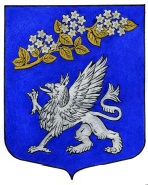 ПОСТАНОВЛЕНИЕ_________________	№___________                   (дата)Об освобождении опекуна или попечителяот исполнения ими своих обязанностей Рассмотрев заявление опекуна или попечителя (фамилия, имя, отчество), зарегистрированного(ой) по адресу: (место регистрации, жительства) ребенка (фамилия, имя, отчество, дата рождения несовершеннолетнего), зарегистрированного(ой) по адресу: (место регистрации, жительства), проживающего по адресу: (место проживания), 
с просьбой об освобождении от исполнения им своих обязанностей, руководствуясь пп. 1, 2 ст. 39 Гражданского кодекса Российской Федерации, Федеральным законом 
от 24.04.2008 N 48-ФЗ "Об опеке и попечительстве",   ПОСТАНОВЛЯЮ:1. Освободить опекуна (или попечителя) (фамилия, имя, отчество) от исполнения им своих обязанностей в отношении подопечного ребенка (фамилия, имя, отчество, дата рождения, место жительства).2. Обязать (фамилия, имя, отчество заявителя) представить в орган опеки 
и попечительства отчет в письменной форме за предыдущий год о хранении, 
об использовании имущества подопечного и об управлении имуществом подопечного 
с приложением документов (копий товарных чеков, квитанций об уплате налогов, страховых сумм и других платежных документов), не позднее трех дней  с  момента, когда ему стало известно о прекращении опеки или попечительства, 3. Контроль за выполнением постановления возложить на (должность, фамилия, инициалы). Глава местной администрации				                         	_____________________									    (фамилия, имя, отчество)Приложение № 4к регламенту Почтовые адреса, справочные телефоны и адреса электронной почты районных подразделений Санкт-петербургского государственного учреждения«многофункциональных центров предоставлениягосударственных услуг»Приложение № 5к регламенту Адреса мест нахождения, справочные телефоны и адреса электронной почты местных администраций муниципальных образований Санкт-ПетербургаВ Местную Администрацию МО Правобережный(указать наименование ОМС, в котором состоит на учете           несовершеннолетний подопечный) от Ф. ____________________________________________     И. ____________________________________________     О. ____________________________________________Паспорт № ______________ выдан_____________________________________________________________________________Адрес места жительства (пребывания): индекс _____________________________________________________________________________________________________________________________Тел._____________________________________________Адрес электронной почты__________________________№ п/пНаименование структурного подразделенияПочтовый адресСправочный телефонГрафик работыАдрес электронной почты 1МФЦ Адмиралтейского районаСанкт-Петербург, Садовая ул., д. 55/57, литера Ат. 573-99-80Ежедневно с 9.00 до 21.00 без перерыва на обед. Прием и выдача документов осуществляется
с 9.30 до 21.00knz@mfcspb.ru2МФЦ Василеостровского районаСанкт-Петербург, ул. Нахимова, д. 3, к. 2т. 576-20-86Ежедневно с 9.00 до 21.00 без перерыва на обед. Прием и выдача документов осуществляется
с 9.30 до 21.00knz@mfcspb.ru3Сектор №1 МФЦ Василеостровского районаСанкт-Петербург, 15-я линия В.О., д. 32т. 573-90-00Ежедневно с 9.00 до 21.00 без перерыва на обед. Прием и выдача документов осуществляется
с 9.30 до 21.00knz@mfcspb.ru4МФЦ Выборгского районаСанкт-Петербург, Новороссийская ул., д. 18т. 573-99-85Ежедневно с 9.00 до 21.00 без перерыва на обед. Прием и выдача документов осуществляется
с 9.30 до 21.00knz@mfcspb.ru5Сектор №1 МФЦ Выборгского районаСанкт-Петербург, Придорожная аллея, д. 17, литера Ат. 573-90-00т. 573-94-80Ежедневно с 9.00 до 21.00 без перерыва на обед. Прием и выдача документов осуществляется
с 9.30 до 21.00knz@mfcspb.ru6МФЦ Калининского районаСанкт-Петербург,Гражданский пр., д. 104, литера Ат. 576-08-01Ежедневно с 9.00 до 21.00 без перерыва на обед. Прием и выдача документов осуществляется
с 9.30 до 21.00knz@mfcspb.ru7Сектор №1 МФЦ Калининского районаСанкт-Петербург, Кондратьевский пр., д.22, литера Ат. 573-96-95Ежедневно с 9.00 до 21.00 без перерыва на обед. Прием и выдача документов осуществляется
с 9.30 до 21.00knz@mfcspb.ru8МФЦ Кировского районаСанкт-Петербург, пр. Стачек, д. 18т. 573-94-95Ежедневно с 9.00 до 21.00 без перерыва на обед. Прием и выдача документов осуществляется
с 9.30 до 21.00knz@mfcspb.ru9Сектор №1 МФЦ Кировского районаСанкт-Петербург, пр. Народного Ополчения, д.101, лит. А, помещение 5Нт. 573-90-28Ежедневно с 9.00 до 21.00 без перерыва на обед. Прием и выдача документов осуществляется
с 9.30 до 21.00knz@mfcspb.ru10МФЦ Колпинского районаСанкт-Петербург, г. Колпино, пр. Ленина, д.22т. 573-96-65Ежедневно с 9.00 до 21.00 без перерыва на обед. Прием и выдача документов осуществляется
с 9.30 до 21.00knz@mfcspb.ru11Сектор №1 МФЦ Колпинского районаСанкт-Петербург, п. Металлострой, ул. Садовая, д.21, корп. 3т. 573-90-07Ежедневно с 9.00 до 21.00 без перерыва на обед. Прием и выдача документов осуществляется
с 9.30 до 21.00knz@mfcspb.ru12МФЦ Красногвардейского районаСанкт-Петербург, Новочеркасский пр., д.60т. 573-90-30Ежедневно с 9.00 до 21.00 без перерыва на обед. Прием и выдача документов осуществляется
с 9.30 до 21.00knz@mfcspb.ru13МФЦ Красносельского районаСанкт-Петербург, ул. Пограничника Гарькавого, д.36, корп.6т. 573-99-90Ежедневно с 9.00 до 21.00 без перерыва на обед. Прием и выдача документов осуществляется
с 9.30 до 21.00knz@mfcspb.ru14МФЦ Кронштадтского районаСанкт-Петербург, г. Кронштадт, пр. Ленина, д. 39, литера А т. 610-18-56Ежедневно с 9.00 до 21.00 без перерыва на обед. Прием и выдача документов осуществляется
с 9.30 до 21.00knz@mfcspb.ru15МФЦ Курортного районаСанкт-Петербург, г. Сестрорецк,ул. Токарева, д. 7 т. 573-96-70Ежедневно с 9.00 до 21.00 без перерыва на обед. Прием и выдача документов осуществляется
с 9.30 до 21.00knz@mfcspb.ru16МФЦ Московского районаСанкт-Петербург, Благодатная ул., 
д. 41, литера Ат. 573-99-30Ежедневно с 9.00 до 21.00 без перерыва на обед. Прием и выдача документов осуществляется
с 9.30 до 21.00knz@mfcspb.ru17Сектор №1 МФЦ Московского районаСанкт-Петербург,Новоизмайловский пр.34, корп.2т. 573-90-10Ежедневно с 9.00 до 21.00 без перерыва на обед. Прием и выдача документов осуществляется
с 9.30 до 21.00knz@mfcspb.ru18МФЦ Невского районаСанкт-Петербург, пр. Большевиков, д.8, корп. 1т. 573-96-75Ежедневно с 9.00 до 21.00 без перерыва на обед. Прием и выдача документов осуществляется
с 9.30 до 21.00knz@mfcspb.ru19Сектор  №1 МФЦ Невского районаСанкт-Петербург, ул. Седова, д.69, корп. 1т. 573-96-80Ежедневно с 9.00 до 21.00 без перерыва на обед. Прием и выдача документов осуществляется
с 9.30 до 21.00knz@mfcspb.ru10МФЦ Петроградского районаСанкт-Петербург, Каменноостровский пр., д. 55т. 573-96-90Ежедневно с 9.00 до 21.00 без перерыва на обед. Прием и выдача документов осуществляется
с 9.30 до 21.00knz@mfcspb.ru21Сектор №1 МФЦ Петроградского районаСанкт-Петербург,ул. Красного Курсанта, д.28т. 573-90-22Ежедневно с 9.00 до 21.00 без перерыва на обед. Прием и выдача документов осуществляется
с 9.30 до 21.00knz@mfcspb.ru22МФЦ Петродворцового районаСанкт-Петербург, г.Петродворец, ул. Братьев Горкушенко, д. 6, литера Ат. 573-99-41Ежедневно с 9.00 до 21.00 без перерыва на обед. Прием и выдача документов осуществляется
с 9.30 до 21.00knz@mfcspb.ru23Сектор №1 МФЦ Петродворцового районаСанкт-Петербург,г. Ломоносов, ул. Победы д.6Ат. 573-97-86Ежедневно с 9.00 до 21.00 без перерыва на обед. Прием и выдача документов осуществляется
с 9.30 до 21.00knz@mfcspb.ru24МФЦ Приморского районаСанкт-Петербург,  аллея Котельникова, д. 2, к. 2, литера Ат. 573-90-60Ежедневно с 9.00 до 21.00 без перерыва на обед. Прием и выдача документов осуществляется
с 9.30 до 21.00knz@mfcspb.ru25Сектор № 1 МФЦ Приморского районаСанкт-Петербург, Новоколомяжский пр., д.16/8т. 573-96-60Ежедневно с 9.00 до 21.00 без перерыва на обед. Прием и выдача документов осуществляется
с 9.30 до 21.00knz@mfcspb.ru26Сектор № 2 МФЦ Приморского районаСанкт-Петербург,
Богатырский пр., д. 52/1, литера Ат. 573-94-90Ежедневно с 9.00 до 21.00 без перерыва на обед. Прием и выдача документов осуществляется
с 9.30 до 21.00knz@mfcspb.ru27Сектор № 3 МФЦ Приморского районаСанкт-Петербург,Шуваловский пр., д.41, корп.1, литер Ат. 573-91-04Ежедневно с 9.00 до 21.00 без перерыва на обед. Прием и выдача документов осуществляется
с 9.30 до 21.00knz@mfcspb.ru28МФЦ Пушкинского районаСанкт-Петербург, г. Пушкин, Малая ул., д.17/13т. 573-99-46Ежедневно с 9.00 до 21.00 без перерыва на обед. Прием и выдача документов осуществляется
с 9.30 до 21.00knz@mfcspb.ru29Сектор №1 МФЦ Пушкинского района Санкт-Петербург,пос. Шушары, ул. Пушкинская, д.38т. 573-91-03Ежедневно с 9.00 до 21.00 без перерыва на обед. Прием и выдача документов осуществляется
с 9.30 до 21.00knz@mfcspb.ru30Сектор №2 МФЦ Пушкинского районаСанкт-Петербург,г. Павловск, Песчаный переулок, д.11/16т. 573-90-04Ежедневно с 9.00 до 21.00 без перерыва на обед. Прием и выдача документов осуществляется
с 9.30 до 21.00knz@mfcspb.ru31МФЦ Фрунзенского районаСанкт-Петербург, Дунайский пр., д.49/126, литера Ат. 573-96-85Ежедневно с 9.00 до 21.00 без перерыва на обед. Прием и выдача документов осуществляется
с 9.30 до 21.00knz@mfcspb.ru32МФЦ Центрального районаСанкт-Петербург, Невский пр., д.174т. 573-90-00Ежедневно с 9.00 до 21.00 без перерыва на обед. Прием и выдача документов осуществляется
с 9.30 до 21.00knz@mfcspb.ru33Межрайонный многофункциональный центрСанкт-Петербург, ул. Красного Текстильщика, д. 10-12, литер От. 579-90-00Ежедневно с 9.00 до 21.00 без перерыва на обед. Прием и выдача документов осуществляется
с 9.30 до 21.00knz@mfcspb.ru№Местные администрации муниципальных образований 
Санкт-ПетербургаАдрес (с указанием почтового индекса)E–mailКонтактный телефон1Местная администрация муниципального образования муниципальный округ КоломнаСанкт-Петербург, наб. Крюкова канала, д.11 190068mfc@kolomna-mo.ru714-08-432Администрация муниципального образования Сенной округСанкт-Петербург, Фонтанка р., наб.,д. 89, 
190031msmoso@mail.wplus.net 310-44-003Местная администрация Муниципального образования муниципальный округ Адмиралтейский округСанкт-Петербург, ул. Декабристов, д.18190000admiralokrug@mail.ru314-96-604Местная администрация муниципального образования муниципальный округ СеменовскийСанкт-Петербург, Большой Казачий пер., д .5-7,191180masemenovskiy@pochtarf.ru764-89-535Местная администрация муниципального образования муниципальный округ ИзмайловскоеСанкт-Петербург,Егорова ул., д. 18, 
190005ma@moizspb.ru575-08-956Местная администрация муниципального образования муниципальный округ ЕкатерингофскийСанкт-Петербург,Нарвский пр., д. 16,
190020ma-6@mail.ru786-88-917Местная администрация муниципального образования муниципальный округ №7Санкт-Петербург, 12 линия, В.О., д.7, 199178mcmo7@yandex.ru321-20-46- секретарь8Местная администрация муниципального образования муниципальный округ ВасильевскийСанкт-Петербург, 4 линия, В.О., д.45, 199004mcmo8@mail.ru328-58-319Местная администрация муниципального образования ГаваньСанкт-Петербург,Шевченко ул., д. 29,
199406mogavan@mail.ru355-87-3010Местная администрация муниципального образования муниципальный округ Округ МорскойСанкт-Петербург,Кораблестроителей ул., д.21, к.1, литер. Д, 199226brams10@mail.ru356-65-0311Местная администрация муниципального образования муниципальный округ Остров ДекабристовСанкт-Петербург,Кораблестроителей ул., д.35, к.5,199397vestnik_mo11@mail.ru  351-19-15 12Местная администрация муниципального образования муниципальный округ СампсониевскоеСанкт-Петербург,Большой Сампсониевский пр.д.86, 194100mosamson@mail.ru596-32-7813Местная администрация муниципального образования муниципальный округ СветлановскоеСанкт-Петербург,Тореза пр., д.35, к.2
194223mo-svetlanovskoe@yandex.ru  550-20-0614Местная администрация муниципального образования муниципальный округСосновскоеСанкт-Петербург,Есенина ул., д.7,194291sosnovskoe@mail.ru     511-65-0515Местная администрация муниципального образования муниципальный округ №15Санкт-Петербург,Сиреневый б-р, д. 18 лит А194352mo15@nevalink.net  516-63-7716Местная администрация муниципального образования муниципальный округ ПарнасСанкт-Петербург,Энгельса пр., д.131, к.1, 
194295moparnas@mail.ru  640-66-2017Местная администрация муниципального образования муниципальный округ Шувалово-ОзеркиСанкт-Петербург,Луначарского пр., д.5,
194356moozerki@summail.ru510-81-9518Местная администрация муниципального образования п. ПарголовоСанкт-Петербург,Ломоносова ул., д.17, 
п. Парголово, 194362mapargolovo@pochtarf.ru594-90-03    19Местная администрация муниципального образования п.ЛевашовоСанкт-ПетербургЖелезнодорожная ул., д.46
п.Левашово, 194361molevashovo@yandex.ru594-96-7020Местная администрация муниципального образования муниципальный округ ГражданкаСанкт-ПетербургНауки пр., д.41, 195256ms18@rambler.ru 535-35-61, 535-36-2621Местная администрация муниципального образования муниципальный округ АкадемическоеСанкт-Петербург,Гражданский пр., д.84, Литер А
195257momoa@list.ru 555-26-5922Местная администрация муниципального образования муниципальный округ Финляндский округСанкт-Петербург, Металлистов пр.,  Литер А д.93,
195221mo20fo@yandex.ru 544-58-41, 291-23-3923Местная администрация муниципального образования муниципальный округ №21Санкт-Петербург,Лужская ул., д. 10, 195265okrug21@mail.ru 532-35-62, 531-38-5824Местная администрация муниципального образования муниципальный округ ПискаревкаСанкт-Петербург,Пискаревский пр., д.52, 
195067mopiskarevka@yandex.ru298-33-90, 715-48-8025Местная администрация муниципального образования муниципальный округ СеверныйСанкт-Петербург,Луначарского пр., д.80, к.1, 195274mo_nord_spb@mail.ru558-56-05, 559-16-7926Местная администрация муниципального образования муниципальный округПрометейСанкт-Петербург,Тимуровская ул., д.8, корпус 1 
195276office@mo24-prometey.ru 558-68-1127Местная администрация муниципального образования муниципальный округ КняжевоСанкт-Петербург,   Ленинский пр., д.119, к.1,
198207  momo-25@yandex.ru377-21-3728Местная администрация муниципального образования муниципальный округ УльянкаСанкт-Петербург,Генерала Симоняка ул. д.9,198261  info@mo-ulyanka.spb.ru  759-15-1529Местная администрация муниципального образования муниципальный округ ДачноеСанкт-Петербург,Ветеранов пр., д.69,
198255  mo_dachnoe27@mail.ru752-94-1930Местная администрация муниципального образования муниципальный округ АвтовоСанкт-Петербург,Краснопутиловская ул., д.27,198152  avtovo.spb@mail.ru785-00-4731Местная администрация муниципального образования Нарвский округСанкт-Петербург,Оборонная ул., д.18, 198099  narvokrug@mail.wplus.net786-77-6632Местная администрация муниципального образования Красненькая речкаСанкт-Петербург,Маршала Жукова ул., д.20,198302  ma.redriver@mail.ru  757-27-8333Местная администрация муниципального образования муниципальный округ Морские воротаСанкт-Петербург,Канонерский остров, д.8а,198184  mamv@pochtarf.ru746-90-4534Местная администрация муниципального образования поселок Петро-СлавянкаСанкт-Петербург,Труда ул., д.1, п. Петро-Славянка, 196642kolpino-mo@mail.ru461-72-0235Местная администрация муниципального образования поселок  ПонтонныйСанкт-Петербург,А.Товпенко ул., д.10, 
п. Понтонный, 196643ma_vmo_met@mail.ru464-95-2736Местная администрация  внутригородского муниципального образования  Санкт-Петербургапоселок СаперныйСанкт-Петербург Дорожная ул. д.2п. Саперный, 196644maps@pochtarf.ru462-13-0437Местная администрация муниципального образования поселок  Усть-ИжораСанкт-Петербург,Шлиссельбурское ш, д.219,
п.Усть-Ижора, 196645sovet_pont@mail.lanck.net462-40-3938Местная администрация  внутригородского муниципального образования Санкт-Петербурга город КолпиноСанкт-Петербург,Красная ул., д.1, г. Колпино, 196650mo.saperka@mail.ru462-16-3139Местная администрация  внутригородского муниципального образования Санкт-Петербурга поселок МеталлостройЦентральная ул., д.22, 
п. Металлострой, 196641ust-izora.mamo@mail.ru462-33-9640Местная администрация муниципального образования муниципальный округ ПолюстровоСанкт-Петербург,Энергетиков пр., д.70, к.3
195253mo.polustrovo@rambler.ru226-55-0741Местная администрация муниципального образования муниципальный округ Большая ОхтаСанкт-Петербург,Тарасова ул., д.9, 195027mo.malayaoxta@mail.ru 528-46-6342Местная администрация муниципального образования муниципальный округ Малая ОхтаСанкт-Петербург,Новочеркасский пр., д.25, 
к.2, 195112munokrug@bohta.spb.ru224-19-0743Местная администрация муниципального образования муниципальный округ ПороховыеСанкт-Петербург,Косыгина пр., д.27, к.1
195298moporohovie@mail.ru524-29-0344Местная администрация муниципального образования муниципальный округ РжевкаСанкт-Петербург,Коммуны ул., д.52, 195030morjevka@mail.ru527-70-0045Местная администрация муниципального образования г. Красное СелоСанкт-Петербург,Ленина пр., д.85, 198320mayz@pochtarf.ru745-79-3346Местная администрация муниципального образования муниципальный округ Юго-ЗападСанкт-Петербург,Петергофское шоссе, д.3,
к.2, 198332ms38.spb@mail.ru745-47-6647Местная администрация муниципального образования муниципальный округ Южно-ПриморскийСанкт-Петербург,Ленинский пр., д.71,
198332ms39@mail.ru744-87-3748Местная администрация муниципального образования муниципальный округ Сосновая ПолянаСанкт-Петербург,Погранич. Гарькавого ул,
д.27, к.2, 198206urizk@mail.ru  735-11-3349Местная администрация муниципального образования муниципальный округ УрицкСанкт-Петербург,Партизана Германа ул, д.22,198205mokrug41@mail.ru  300-48-80, 730-42-5550Местная администрация муниципального образования муниципальный округ КонстантиновскоеСанкт-Петербург,Пограничника Гарькавого ул,
д.36, к.1, 198259magorelovo@pochtarf.ru746-25-6551Местная администрация муниципального образования муниципальный округ ГореловоСанкт-Петербург, Красносельское шоссе, д.46, 198323mo@krasnoe-selo.ru741-03-7652Местная администрация Муниципального образования г. КронштадтСургина ул., д.15, 
г.Кронштадта 197760semikina@makron-spb.ru311-21-7653Местная администрация муниципального образования г. ЗеленогорскаИсполкомская ул., д.5
г. Зеленогорск, 197720msmobeloostrov@mail.ru434-03-2854Местная администрация муниципального образования г. СестрорецкаПриморское ш., д. 280
г. Сестрорецкolga.alexandrova@terijoki.spb.ru433-80-6355Местная администрация муниципального образования пос. БелоостровВосточная ул., п. Дюны,
д.11а, 197730mokomarovo@yandex.ru433-72-8356Местная администрация муниципального образования пос. КомаровоЦветочная ул., д. 22, 
п. Комарово, 197733mamolodejnoe@pocharf.ru433-25-9657Местная администрация муниципального образования пос. МолодежноеПравды ул., д.5,
п. Молодежное, 197729mopesochnoe@mail.ru596-87-0658Местная администрация муниципального образования пос. ПесочныйСоветская ул., д.6, 
 п. Песочный, 197758morepino@mailsp.ru432-01-1159Местная администрация муниципального образования пос. Репиноп. РепиноПриморское шоссе,
 д. 443, 197738moserovo@mail.ru433-65-0660Местная администрация муниципального образования пос.Серовоюрид. Адрес: Рощинское шоссе, д.16 п. Серово 197726факт. Адрес пр. Ленина, д.15, г. Зеленогорск, 197720ms_sestroretsk@mail.ru437-15-3561Местная администрация муниципального образования пос. СмолячковоПриморское шоссе, д.675,
г. Зеленогорск, 197729mo_smol@mail.ru, ma@mo-smol.ru433-23-0062Местная администрация муниципального образования пос. СолнечноеПриморское шоссе, д.374,
п. Солнечное, 197793masolnechnoe@pochtarf.ru432-95-6963Местная администрация муниципального образования пос. УшковоПриморское шоссе, д. 521, комната 8, 197720maushkovo@pochtarf.ru433-82-1864Администрация муниципального образования муниципального округа Московская заставаСанкт-Петербург,Свеаборгская ул., д.7,
196105mcmo44@yandex.ru387-88-7865Местная администрация внутригородского муниципального образования Санкт-Петербурга муниципального округа ГагаринскоеСанкт-Петербург
Витебский пр., д.41-1  196244adm@gagarinskoe.ru378-53-4766Местная администрация муниципального образования НовоизмайловскоеСанкт-Петербург
Новоизмайловский пр., д. 85,
к.1, 196247mo46@mail.ru370-45-10, 370-21-0167Местная администрация муниципального образования муниципальный округ  Пулковский меридианСанкт-Петербург,Победы ул., д.8, 196070info@mo47.spb.ru371-92-57, 708-44-5868Местная администрация муниципального образования муниципальный округ ЗвездноеСанкт-Петербург,Алтайская ул., д.13, 196066mo048@yandex.ru371-28-7269Местная администрация муниципального образования муниципальный округ Невская заставаСанкт-Петербург,Седова ул., д.19, 193148manz@pochtarf.ru365-19-4970Местная администрация  внутригородского муниципального образования  Санкт-Петербурга муниципальный округ ИвановскийСанкт-Петербург,Ивановская ул., д.26,
193171maivanovskiy@pochtarf.ru 560-35-1471Местная администрация муниципального образования муниципальный округ ОбуховскийСанкт-Петербург,2-й Рабфаковский пер., д.2,192012maobuhovskiy@pochtarf.ru 368-49-4572Местная администрация муниципального образования муниципальный округ РыбацкоеСанкт-Петербург,Прибрежная ул., д.16,
192177info@rybmo.ru 700-30-04, 700-48-7373Местная администрация муниципального образования муниципальный округ №53Санкт-Петербург,Новосёлов ул., д.5а,
193079mamomo53@mail.ru 446-39-1274Местная администрация муниципального образования муниципальный округ №54Санкт-Петербург,Дальневосточный пр., д.42,
193230ms54@list.ru 446-59-4075Местная администрация муниципального образования муниципальный округ Невский округСанкт-Петербург,Коллонтай ул., д.21, к.1, 
193231nevski_okryg@mail.ru 589-27-2776Местная администрация муниципального образования муниципальный округ ОккервильСанкт-Петербург,Коллонтай ул., д.41, корпус 1 193312mаokkervil@pochtarf.ru588-25-1777Местная администрация муниципального образования муниципальный округ ПравобережныйСанкт-Петербург,Латышских стрелков, д.11,к.4, 193318spbmo57@mail.ru584-43-3478Местная администрация муниципального образования г. ПавловскаПесчаный пер., д.11/16, г. Павловск, 196620  info@mo-petergof.spb.ru450-54-1879Местная администрация муниципального образования п. ТярлевоПавловск, Тярлево,
Новая ул., д.1, 196625  amol2k8@gmail.com422-73-7680Местная администрация муниципального образования г. ПушкинОктябрьский бульвар, 
д.24, г. Пушкин, 196600, офис 303  info@mo-strelna.ru421-39-8881Местная администрация муниципального образования пос. Александровскаяпос. Александровская, Волхонское шоссе, д.33
196631mo58@bk.ru232-51-52, 232-61-38 82Местная администрация муниципального образования пос. Шушарыпос. Шушары,Школьная ул., д.5, лит."А"
196626kronverk59@mail.ru  498-58-6983Местная администрация муниципального образования г. ПетергофСамсониевская ул. д.3,
г. Петергоф, 198510mamo61@yandex.ru702-12-0284Местная администрация муниципального образования г. Ломоносовпр. Дворцовый, д.40, г. Ломоносов, 188512momo60@list.ru  233-51-6985Местная администрация муниципального образования пос. СтрельнаСанкт-Петербургское шоссе, д.69 литер А, п. Стрельна, 198515mo-62@yandex.ru232-99-5286Местная администрация муниципального образования муниципальный округ ВведенскийСанкт-Петербург,Лизы Чайкиной, д.4/12,
197198mo-chkalovskoe@yandex.ru235-67-3687Местная администрация муниципального образования муниципальный округКронверкскоеСанкт-Петербург,Б. Монетная ул., д.1/17, 
197101lahtaolgino@mail.ru498-33-2488Местная администрация муниципального образования муниципальный округ ПосадскийСанкт-Петербург,Б. Посадская ул., д.4
лит."д",197046msmo65@yandex.ru341-03-8289Местная администрация муниципального образования муниципальный округ Аптекарский островСанкт-Петербург,Л. Толстого ул., д.5,
197022ma@chernayarechka.ru  430-58-3090Местная администрация муниципального образования муниципальный округ Округ ПетровскийСанкт-Петербург,Гатчинская ул., д.16
197198aerodrom67@mail.ru394-89-4991Местная администрация муниципального образования муниципальный округ ЧкаловскоеСанкт-Петербург,Б. Зеленина ул., д.20,
197110mo68@list.ru301-05-0192Местная администрация муниципального образования муниципальный округ Лахта-ОльгиноСоветская ул., д.2, 
 п. Ольгино, 197229mo69@mail.ru307-29-7693Местная администрация муниципального образования муниципальный округ №65Санкт-Петербург,Богатырский пр., д.59, к.1
197372MAMO70@yandex.ru454-68-7094Местная администрация муниципального образования муниципальный округ Черная РечкаСанкт-Петербург,Сестрорецкая ул., д.7,
подъезд 11, 197183msmoln@mail.ru434-90-2995Местная администрация муниципального образования муниципальный округКомендантский
аэродромСанкт-Петербург,Богатырский пр., д.7, к.5,
197348amop@bk.ru465-81-8996Местная администрация муниципального образования муниципальный округОзеро ДолгоеСанкт-Петербург,  Испытателей пр., д.31, к.1, 197349info@omsu-pavlovsk.spb.ru466-85-5997Местная администрация муниципального образования муниципальный округЮнтоловоСанкт-Петербург,Шаврова ул., д.5, к.1,
197373moshushary@rambler.ru723-25-4098Местная администрация муниципального образования муниципальный округ КоломягиСанкт-Петербург,Земский пер., д.7, 197375 possovet@list.ru451-36-1899Местная администрация муниципального образования муниципальный округ пос. Лисий НосХолмистая ул., д.3/5,
п. Лисий Нос, 197755tyarlevo-spb@mail.ru466-79-68100Местная администрация муниципального образования муниципальный округ ВолковскоеСанкт-Петербург,Стрельбищенская ул., д.22,192102mamo71@mail.ru766-03-36, 766-16-24, 712-90-07101Местная администрация муниципального образования муниципальный округ №72Санкт-Петербург,Пражская ул., д.35,
192241momo72spb@mail.ru360-39-22,           360-63-53102Местная администрация муниципального образования муниципальный округ КупчиноСанкт-Петербург,Будапештская ул., д.19, к.1
192212mocupch@mail.wplus.net774-42-87,           709-64-77103Местная администрация муниципального образования муниципальный округ ГеоргиевскийСанкт-Петербург,Димитрова ул., д.18, к.1,
192286msmo74@mail.ru   773-87-94,           772-60-96104Местная администрация  внутригородскогомуниципального образования  Санкт-Петербурга муниципальный округ №75Санкт-Петербург,Малая Балканская, д. 58 
192289mo75@list.ru706-44-25,           701-55-29105Местная администрация муниципального образования муниципальный округ БалканскийСанкт-Петербург,Купчинская ул., д.32, литер В, 192283mo-balkanskiy@mail.ru778-81-97,           778-43-41106Местная администрация муниципального образования муниципальный округ Дворцовый округСанкт-Петербург,Большая Конюшенная ул., д.14, 191186dvortsovy@mail.wplus.net571-86-23107Местная администрация муниципального образования муниципальный округ №78Санкт-Петербург,Гороховая ул., д.48,
 191023msmo78@mail.ru310-88-88108Местная администрация муниципального образования муниципальный округ Литейный округСанкт-Петербург,Чайковского ул., д.13, 
191187administr@liteiny79.spb.ru272-13-73, 579-84-01109Администрация муниципального образования СмольнинскоеСанкт-Петербург,Суворовский пр., д.60,
191124 info@smolninscoe.spb.ru   274-54-06110Местная администрация муниципального образования муниципальный округ Лиговка-ЯмскаяСанкт-Петербург, Харьковская ул.,, д.6/1, 191024 maligovka-yamskaya@pochtarf.ru717-87-44111Местная администрация муниципального образования Владимирский округСанкт-Петербург,Правды ул., д.12,
 191119sovetvo@rambler.ru713-27-88 713-15-09